ПРОЕКТ «МОЙ ВЕСЕЛЫЙ, ЗВОНКИЙ МЯЧ!»Авторы: Гелеверова Ю.Н.,Горьковец И.А. СРОК РЕАЛИЗАЦИИ ПРОЕКТА1 июня 2019 г. – 20 июня 2019 г.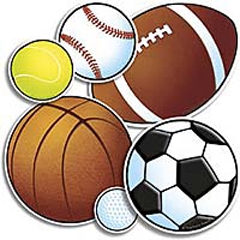 Девиз проекта: «Мяч помощник нам в игре, ты бери его везде!!!”ПОЯСНИТЕЛЬНАЯ ЗАПИСКАК сожалению, современные дети ведут малоподвижный образ жизни и все реже играют с мячом. Мяч знаком всем с раннего детства.  Одними из первых основных движений у ребенка хватание, схватывание, бросание, позднее используемые в манипуляциях с мячом — метание и ловля. А ведь именно мяч является первым средством, связывающим, по мнению Ф. Фребеля, внутренний  и внешний мир ребенка. Ушли в прошлое игры с мячами, А ведь именно в этих играх развивается быстрота, ловкость, глазомер, ориентировка в пространстве, формируются положительные взаимоотношения и эмоции, которые необходимы будущему первокласснику. Поэтому так необходимо знакомить детей с историей и традициями  народных подвижных игр с мячом.Проблема.Поверхностный интерес родителей и детей к мячу и играм с ним.Обоснование проблемы:Незнание родителей и детей истории мяча, его видов.Не использование родителями в играх с детьми мяча.Редкое применение детьми мяча в самостоятельной деятельности.Цель проекта.Информировать родителей и детей об истории мяча, его разновидностях, многообразии игр с ним.Задачи проекта.Пропаганда здорового образа жизни по средствам организации активного досуга с использованием мяча;Дать сведения родителям и детям об истории мяча разных народов и его видах.Заинтересовать родителей в использовании мяча в играх с детьми.Познакомить детей с народными подвижными играми с мячом, привлечь к употреблению в самостоятельной деятельности.Участники проекта.Дети 2-ая младшая групп (3-4лет), воспитатели и родители.Тип проекта и срок реализации:краткосрочный (1 июня 2019 г. – 20 июня 2019 г)Принципы работы по проекту:Принцип постепенностиПринцип доступностиПринцип систематичностиПринцип сознательности и активностиПринцип наглядностиОсновные формы работы над проектом:НОДИндивидуальная работа с детьми.Видео презентация по теме: «Путешествие мяча» — ознакомление детей с историей мяча и разными видами спорта с мячом.Совместная работа с участниками образовательного процесса 2-ой младшей групп.Взаимодействие с семьями детейМетоды и приемы:БеседыРассматривание картинок, иллюстрацийЗнакомство с историей возникновения мячаИспользование различных способов выполнения упражнений (метание сверху, снизу, сбоку)Выполнение согласованных действий (держась за мяч, наклоняться, садиться и вставать)Показ упражнений со словесным описаниемОбъяснение, указаниеКоманды, оценкиИзготовление мячей из бросового материалаРисование мячей МЕХАНИЗМ РЕАЛИЗАЦИИ ПРОЕКТА1 ЭТАП – ПОДГОТОВИТЕЛЬНЫЙ.Изучение литературы по данной теме.Разработка плана работы с родителями по теме проекта.Подбор художественной литературы.Разработка плана работы с детьми: подбор дидактических, подвижных игр и игр с элементами спорта; составление планов и написание конспектов НОД.2 ЭТАП – ПРАКТИЧЕСКИЙ.Работа с детьми.Показ видео презентаций Рассматривание иллюстраций.Беседы, чтение художественной литературы.Проведение игр (дидактических, сюжетно – подвижных и игр с элементами спорта).Самостоятельная продуктивная деятельность.Познавательно-исследовательская деятельность. 3 ЭТАП – ОБОБЩАЮЩИЙ.Анализ проведенной работы, соотнесение результатов с поставленными целями.Проведение итогового мероприятия.СПИСОК ИСПОЛЬЗУЕМОЙ ЛИТЕРАТУРЫ.
1. Бабунова Т.М. Дошкольная педагогика. Учебное пособие. М.: ТЦ
Сфера, 2007.
2.Евдокимова Е.С. Технология проектирования в ДОУ. –М.: ТЦ Сфера, 2006.
3. Новые педагогические и информационные технологии в системе
образования. Учеб. Пособие/ Е.С. Полат, М.Ю. Бухаркина. – М. Изд.
Центр «Академия», 2002.
4. Селевко Г.К. Современные образовательные технологии. – М., 1998.
5. Анисимова М.С., Хабарова Т.В. Двигательная деятельность детей младшего и среднего дошкольного возраста. Методический комплект программы «Детство». СПб.: ООО «ИЗДАТЕЛЬСТВО «ДЕТСТВО-ПРЕСС», 2012. – 208 с.6.Адашкявячене Э.Й. Спортивные игры и упражнения в детском саду: Кн..для воспитателя дет.сада. —  М. «Просвещение» , 1992 – 159с.7.Волошина, Л. Н. Играйте на здоровье!  Программа и технология физического воспитания детей 5-7 лет /  — М. АРКТИ, 2004. — 144 с.8.Овчинникова Т.С., Черная О.В., Баряева Л.Б., Занятия,  упражнения и игры с мячами, на мячах, в мячах. Обучение, коррекция, профилактика: Учебно-методическое пособие.- СПб: КАРО, 2010 – 248с.